ITINERARIO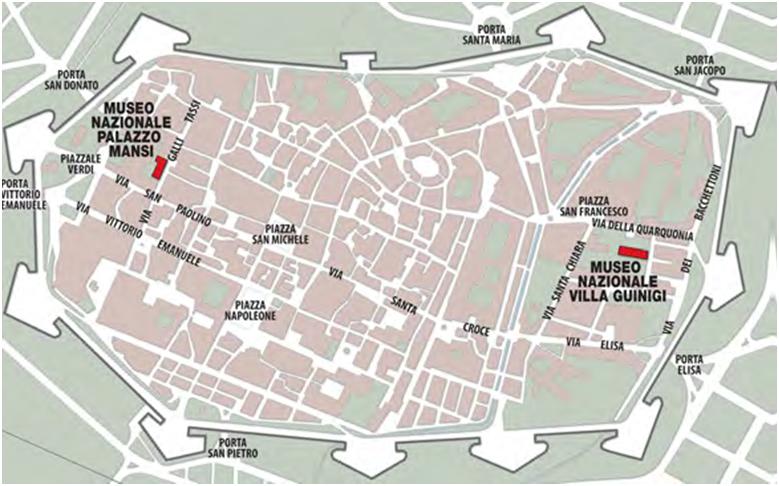 TITOLO:Breve descrizioneTAPPE del percorso:PERCORSO (indicare le vie):TEMPO PERCORRENZA:Info e link utili: 